                                                  INDICAÇÃO Nº Assunto: Solicita limpeza e manutenção da calçada da EMEB Profa. Elizabeth Abrahão – Engenho d Água.Senhor Presidente,INDICO ao Sr. Prefeito Municipal, nos termos do Regimento Interno desta Casa de Leis, que se digne V. Ex.ª determinar à Secretaria Obras e Serviços Públicos que faça a limpeza e manutenção da calçada da escolinha que está em péssimo estado.  		Tendo o exposto, espera-se que seja atendida brevemente.SALA DAS SESSÕES, 13 de outubro de 2020.LEILA BEDANIVereadora 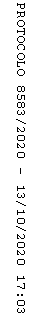 